APPLICATION FORM FOR PARTICIPATION IN TRAINING PROGRAMME(To be sent directly to the Director, DRWA) 1. Full Name (in Block Letters): __________________________________________________________2. Designation		     : __________________________________________________________3. Discipline		     : __________________________________________________________	4. Present Employer & Address: _______________________________________________________________________________________________________________________________________________________5.  E-mail ID		    : __________________________________________________________6.  Mobile No.		    : __________________________________________________________7. Sex			    : (Male/Female)_________________________________________8. Marital Status 		    : (Married/Unmarried)_________________________________9. Date of Joining ARS	    : __________________________________________________________Certificate - It is certified that the information furnished above is correct.Date:Place:						 Signature of the applicant13. Recommendation of forwarding Institute		Signature with Seal	Training ProgrammeStrengthening Gender Perspective in  Agriculture Research & Development18th - 27th September 2014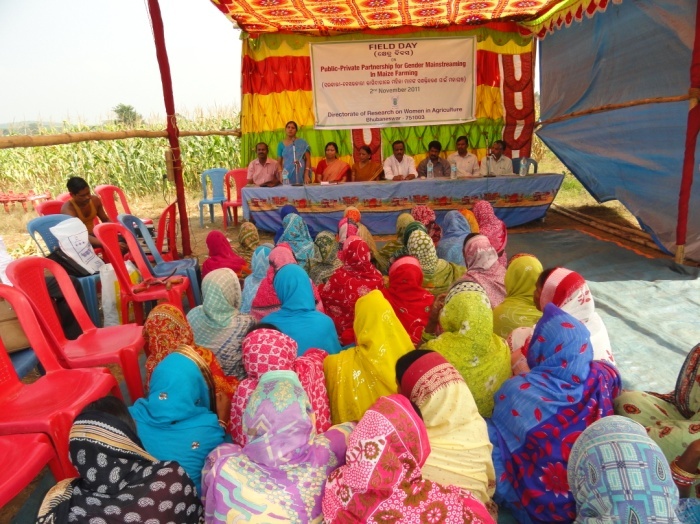 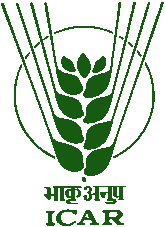 Organized byDirectorate of Research on Women in Agriculture (DRWA)Bharatpur Square, Opp: Kalinga Studio, P.O.- BaramundaBhubaneswar – 751 003, OdishaWebsite: www.drwa.org.inBACKGROUNDWomen have been contributing enormously to agricultural growth and development through their involvement in crop production, horticulture, animal husbandry, fisheries, natural resource management etc. Though the proportion of women workers in agriculture has declined, yet they constitute a significant workforce in agriculture globally constituting more than 42% of economically active population in agriculture. Region-wise figures show that agriculture supports a very high proportion of economically active women, particularly in Asia and Africa and in India it is about 62%. Women’s contribution varies across regions, socio-cultural and agro-production systems. In crops like rice, groundnut, horticulture and livestock it is very high but in fisheries, women contribute more in post harvest operations like grading and processing. Similarly, in plantation crops like tea, spice crops women's involvement is more than that of men as is the case in North Eastern region and tribal belts. On the other hand, the persisting gender gap in access to and control of resources remains an important concern which has not only kept women in a vicious circle of low productivity but also has thrown up questions about inclusive and sustainable growth of the sector. To bridge the gender gap and empower women with new knowledge and technology is a challenge. Many other issues concerning women in agriculture include valuation of women’s contribution, creating attractive opportunities in agriculture, developing gender sensitive extension approaches, methodologies and policies in agriculture etc. In order to address all these issues, agricultural research needs to be reoriented by including gender perspective and create an environment that supports its engendering. The National Consultation on Gender Perspective in Agriculture held in August 2011 and the first ever Global Conference on Women in Agriculture (GCWA) held in March 2012 at NASC complex, New Delhi also recommended gender sensitization of agri-researchers and integration of gender in agricultural research to generate evidences on gender based outcomes of R&D interventions.Against this backdrop the training programme titled ‘Strengthening gender perspective in agricultural research and development' has been planned for scientists, particularly new young entrants into ARS. OBJECTIVESOrient the agricultural scientists to the concept of gender and its importance in agricultureHelp participants understand and identify gender issues in their own domains Expose participants to different gender analysis tools, statistical analysis of gender disaggregated data Enable scientists integrate gender perspective in their research projects and document the gender based outcomesSALIENT COURSE CONTENTSGender and gender related concepts Gender, agriculture and development Gender sensitizationGender analysis tools & techniques Gender disaggregated data – importance and analysis Gender issues in agricultureGender and agricultural research FACULTY AND TRAINING METHODOLOGYThe Training Programme would comprise lectures from well qualified and experienced scientists from DRWA and special guest lectures from eminent scientists/faculty from ICAR, SAUs and other reputed organizations. Additionally, group exercises, interactive sessions with stakeholders, field visits will also form part of the programme.VENUE & DURATIONThe Training Programme will be organized at DRWA, Bhubaneswar. The duration of the training will be for a period of 10 days from 18th to 27th September 2014.FACILITIES AVAILABLEResearch farm of about 15 acres under horticulture, field crops as well as livestock & fisheries covering experiments under various disciplines are available at the Institute. The Institute has developed demonstration units for various agro-enterprises A modern library with more than 2000 books/research journals/ CAB CD ROM Data base, Agricola data base, with various aspects of gender in agricultureAKMU with facilities of internet and data analysis software’s like SAS, etc.A conference hall with seating capacity of 150 persons and two committee rooms with seating capacity of 40 each besides a well equipped training hall and Gender data centre with the provision of LCD/ overhead projector/slide projector/ and other audio-visual aidsELIGIBILITY AND REGISTRATIONYoung and newly recruited ARS Scientists working in ICAR Institutes, preferably, having less than five years of experience may apply for the Training Programme. Duly filled application may please be sent to the Director, DRWA through email on or before 3rd September, 2014.SELECTION AND CONFIRMATION OF PARTICIPANTSMaximum 25 participants will be selected for the course. Candidates will be shortlisted based on first-come-first serve basis and intimation will be sent to the selected participants through E-mail.TRAVEL, BOARDING AND LODGINGTA including boarding and lodging charges will be borne by the sponsoring organizations. The Directorate has a training hostel located in the campus of Directorate of Water Management (DWM), Chandrasekharpur, Bhubaneswar with limited number of beds. If needed, accommodation will be made in the hotels.HOW TO REACH Bhubaneswar is well connected by air/ rail/ road from all major cities of India. The Directorate is located near Bharatpur square (Baramunda) which is about 12 km from Bhubaneswar Railway station and 10 km from Airport. IMPORTANT DATESLast date for receipt of nomination:	3rd September 2014Last date of intimation of selection:	4th September 2014CONTACT DETAILSDirectorDr. Neelam GrewalProgramme DirectorsDr. H.K. DashDr. Sabita MishraProgramme CoordinatorsDr. Abha SinghDr. J. Charles JeevaDr. Ananta SarkarDirectorate of Research on Women in AgricultureBharatpur Square, Opp: Kalinga Studio,P.O.BaramundaBhubaneswar-751003, OdishaWebsite: www.drwa.org.inEmail: nrcwa@nic.in (copy to hkdash_nrcwa@yahoo.co.in)Phone: 0674-2386220, Fax: 0674-2386242Mobile: 098611 70169; 093372 35147; 093371 16845